TYGRYSKITematyka: Święta, święta  biją dzwony. Wielkanoc.31.03.20211.  Wysłuchanie piosenki „Śniadanko baranka” i rozmowa na jej temat. Odpowiadanie na pytania: Kto jest bohaterem piosenki? Jakie jeszcze zwierzęta były wymienione w piosence? Co je na śniadanko baranek, a co inne zwierzęta z piosenki? Czy piosenka jest wesoła, czy smutna? „Śniadanko baranka”sł. Agnieszka Galica, muz. Tadeusz PabisiakKrólik chrupie marchew, myszka zjada serek.Kotek pije mleko, kości je Azorek.Teraz spytam, czy ktoś wie, co baranek je?Ref.: Baś, baś baranku, chodź na śniadanko,Mam tu dla ciebie trawę i sianko.Baś, baś baranku, pachnące siankoNie mów meee, nie mów beeeTylko jedz.Misie lubią miodek, ziarna kurka dziobie. Dzieci kaszkę z mlekiem zajadają sobie. Teraz spytam, czy ktoś wie, co baranek je? Ref.: Baś, baś baranku...https://www.youtube.com/watch?v=PhkxYxtsa1k 2. „Masażyk z jajem” – masaż z rymowanką. Dziecko siedzi wraz z rodzicem na dywanie
 i wykonują na zmianę masażyk na plecach. Rodzic czyta i pokazuje. „Masażyk z jajem”Marlena SzelągTe oto jajka nie są zbyt duże,zapewne są to jajeczka kurze.Umaluję jaja na różne koloryi pędzlem zrobię dziwaczne wzory.Z góry do dołu zrobię paseczkii palcem na nich małe kropeczki.Och, jakie ładne jajka stworzyłem,a jak się bardzo przy tym zmęczyłem!Położę się obok moich jajeczek,posłucham sobie świątecznych bajeczek.Lecz jakieś dziwy z jajkami się stały,nagle skorupki ich popękały!Z jajek tych wyszły kurczątka – ptaszki,onieśmielone wbiegły mi pod paszki!Wykonanie po kolei do wiersza czytanego przez rodzica:
Dziecko rysuje palcem wskazującym jaja na plecachrodzica, siostry, brata.Głaszcze plecy całą powierzchnią dłoni.Palcem wskazującym rysuje dowolne wzory.Palcem wskazującym rysuje paski z góry do dołu.Palcem wskazującym stawia kropki na plecach.Uciska delikatnie ramiona i barki kolegi/koleżanki.Głaszcze plecy kolegi/koleżanki od góry ku dołowi.Kładzie głowę na plecach kolegi/koleżanki.Delikatnie „pstryka” w plecy palcami obu rąk.Palcami obu dłoni „biega” po całych plecach.Wkłada dłonie pod paszki kolegi/koleżanki.3. Oglądnij krótką bajkę „Domisie – Wilaknocna przygoda”:https://www.youtube.com/watch?v=QIk1KXdYsmU 4.Wykonaj zadania odpowiednio do wieku dziecka:a) Praca z KP2.22 – ćwiczenie grafomotoryczne, ćwiczenia twórcze. Zgodnie z pierwszym poleceniem dzieci rysują po śladzie baranka. Pod barankiem przyklejają trawę z zielonej włóczki lub pociętą zieloną kartkę. W drugim poleceniu dzieci rysują po śladzie pisanki 
i ozdabiają je tak, aby każda z nich była inna – używają do tego kredek w tych samych kolorach, którymi pomalowano pierwszą pisankę. (KARTY PRACY 4 LATKI)-Pokoloruj koszyk. Możesz go także wykleić paskami wydartymi z brązowego papieru. Narysuj po śladzie wzorki na pisance – każdy innym kolorem. (KRESKI, KROPKI I PĘTELKI str. 28. – 4 LATKIb) Praca w KP3.43 – przeliczanie figur geometrycznych, odzwierciedlanie liczby za pomocą symboli. Dzieci rysują zajączki wielkanocne po śladzie. Wysłuchują pytań. Kolorują na dole tyle zajączków, ile jest wskazanych figur.(KARTY PRACY 5-LATKA).- Praca w ZG57 – ćwiczenia grafomotoryczne. Dzieci dobierają rysunki i łączą je liniami. Kolorują obrazki. (ZESZYT GRAFOMOTORYCZNY 5-LATKI)c) Wyklej baranka białą watą z pomocą rodzica – załącznik 1. Można baranka powiększyć na całą stronę drukując (3-LATKI).załącznik 1. 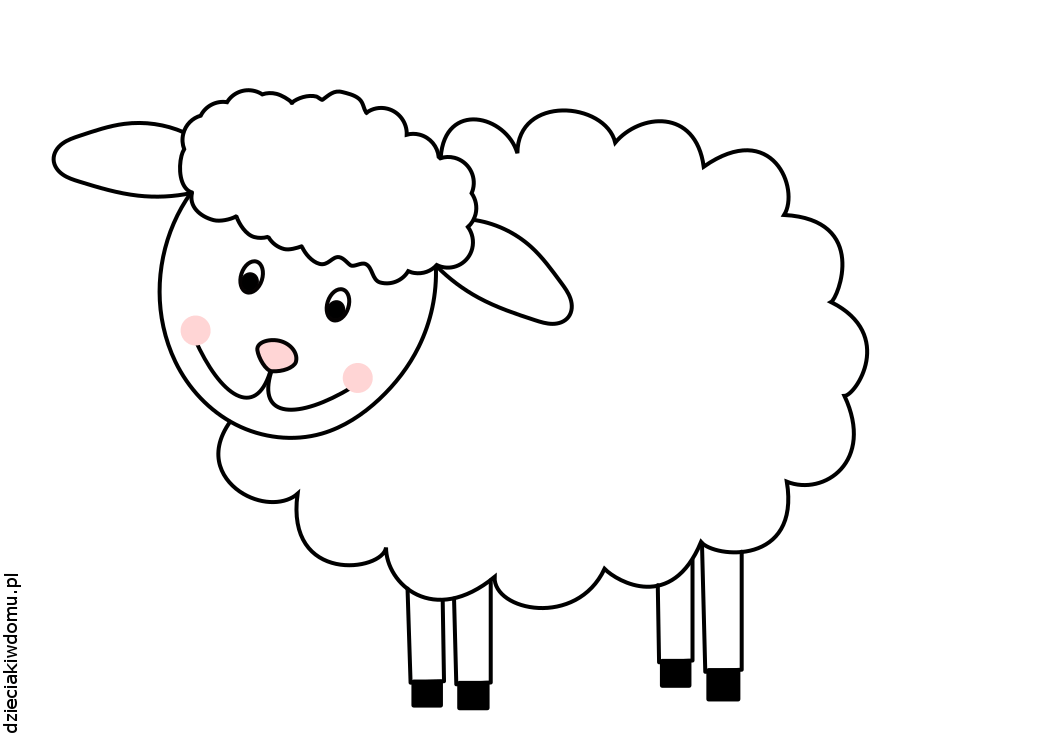 